Good morning,Chris Klimecko from RI Dental Association and I have begun planning February 2018 Children’s Dental Health Month. With the holiday season just around the corner and year end push, we thought this would be an ideal time to send commitment letters to you. In order to ensure that all who wish to participate will have table/chair space and a diversity of dental topics being presented, we are asking you to please fill in the blanks. We want to make this a huge success.   On behalf of Chris and myself,  we thank you.Event:  Children’s Dental Health Month                   Place:  Warwick Mall           Date: Saturday February 17, 2018                             Time: 10-3    set-up 9 amLunch will be provided       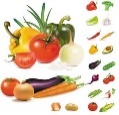 QUESTIONS CONTACT US AT:  Chris: CKlimecko@ridental.org                   phone: 401-825-7700                                                      Marie: marie_jones-bridges@uhc.com      phone: 401-486-9794Name of organization: __________________________________________________________________Contact name: ________________________________________________________________________Contact email: _____________________________________________ phone: ____________________Approximate number representing your group: _____________________________________________Dentist ______ Specialist (circle) Endo-Pedo-Oral Surgeon     Hygienist _________ Assistant _________ DMD Student ______Assisting Student ________   Hygiene Student ________ Other _______________Name of School ___________________________________Electrical required?   ____Yes        ______NoRegards, Chris Klimecko RIDA		Marie Jones-Bridges UHC							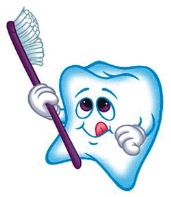 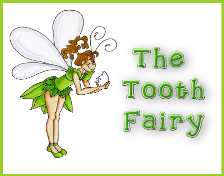 